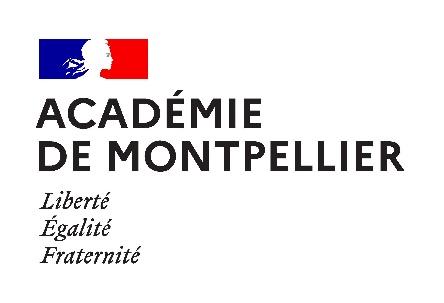 Activité : Quel forfait choisir ?Félix, qui n’a jamais eu de téléphone se renseigne pour savoir quel opérateur choisir. Il souhaite acheter un Iphone 11 PRO 64 Go avec un forfait de 5 Go. Il s’est renseigné auprès de différents opérateurs, vous trouverez sur les pages qui suivent les tarifs qui lui ont été proposés.Aidez Félix à choisir le forfait le plus avantageux.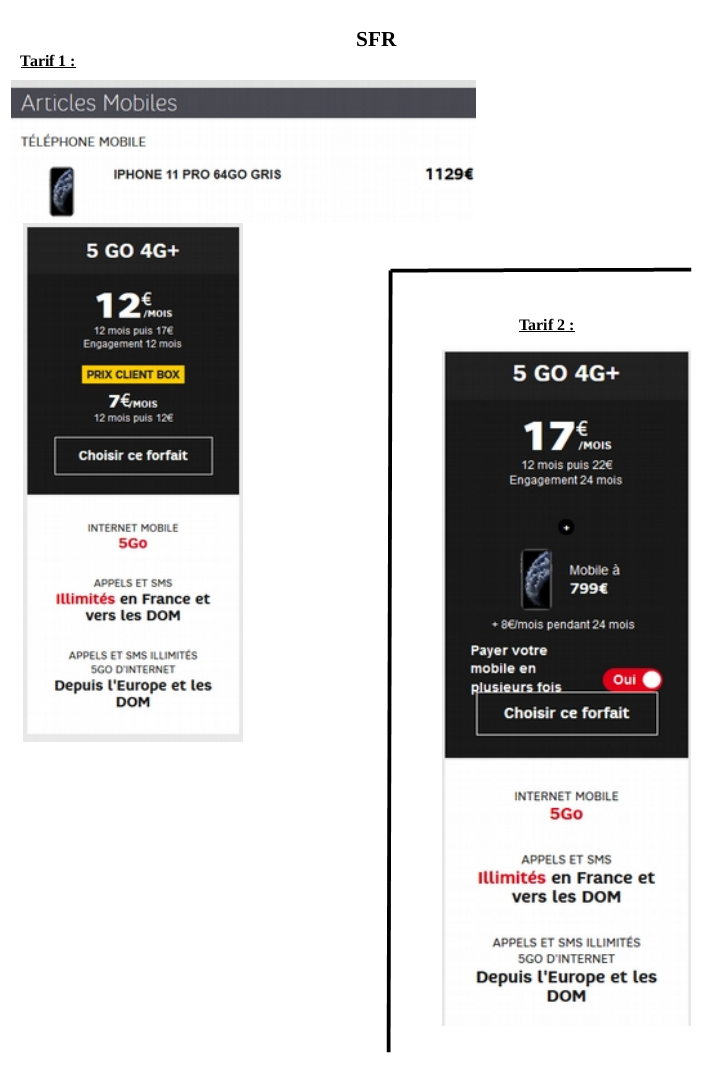 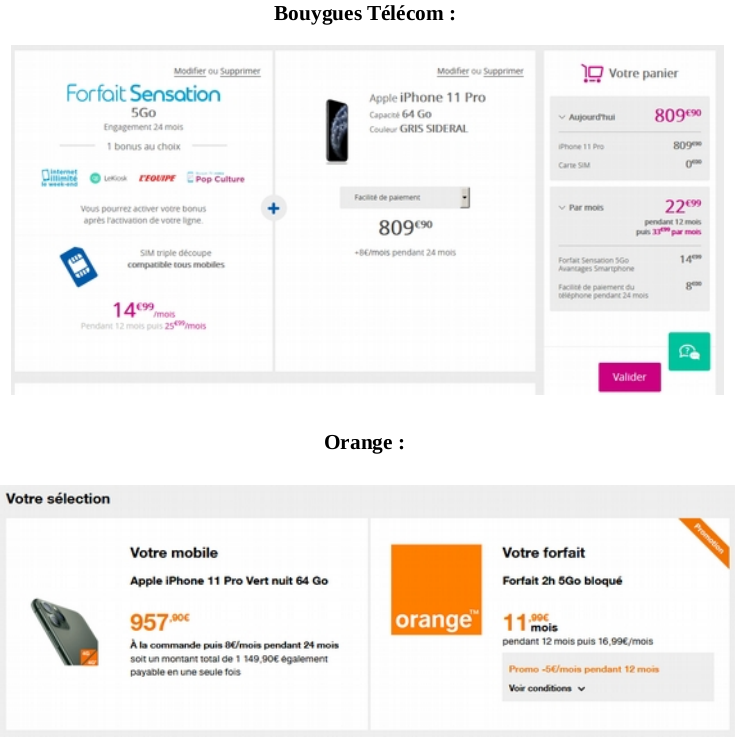 